« Capacité à décomposer en tâches simples et en instruction ce que l’on veut faire faire à une machine »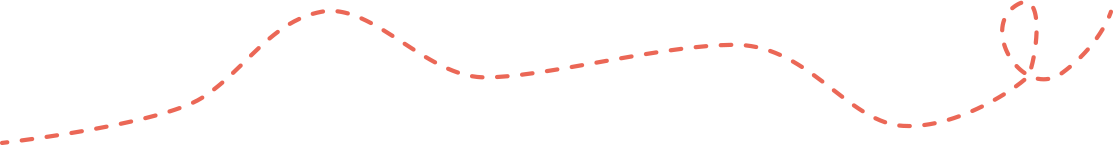 Le codage au quotidienEt oui, il existe des exemples très simples. Par exemple, la recette de cuisine illustre parfaitement la pensée informatique.Activité 1 – La recette de cuisineObserve les « blocs » d’action.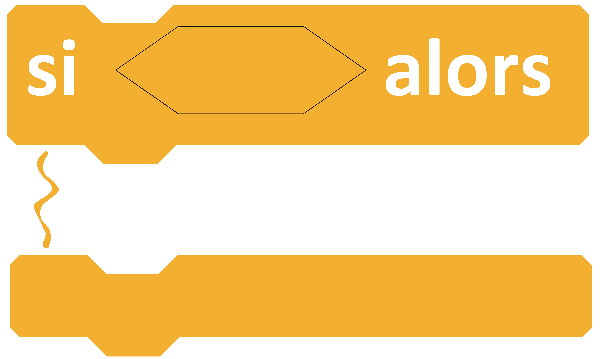 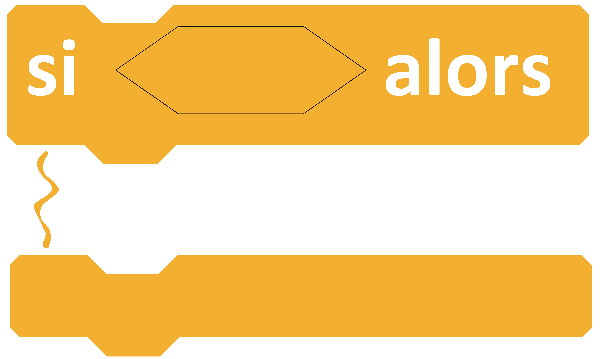 Place ces différentes actions dans l’ordre. Recopie les actions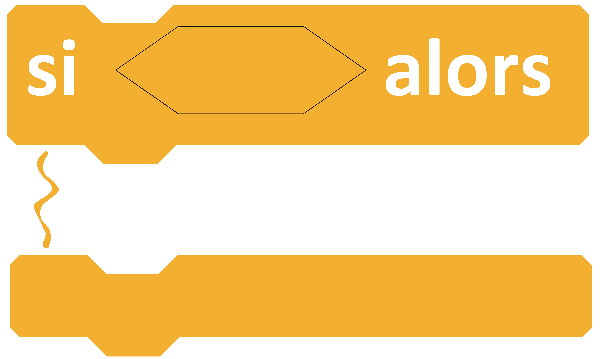 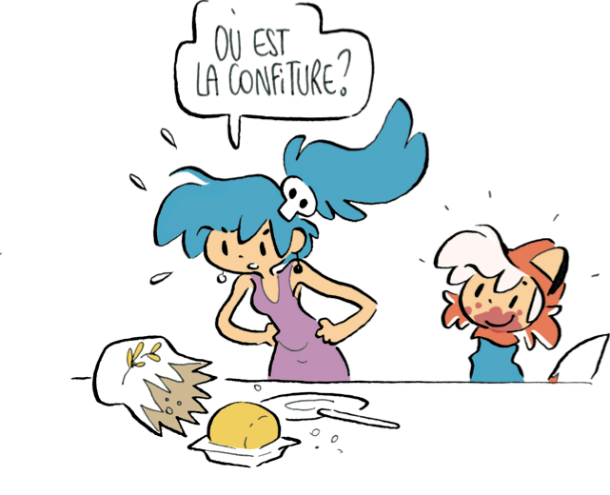 	Activité 2 – Mon premier code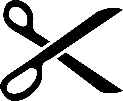 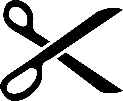 Toi aussi crée ton premier code en utilisant un exemple de la vie quotidienne. Découpe-le et demande à ton voisin d’emboîter les blocs dans le bon ordre.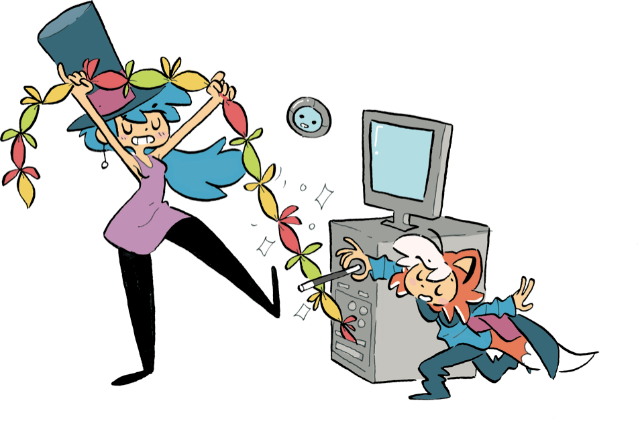 Activité 2 – Mon premier codeColle ton premier code ici.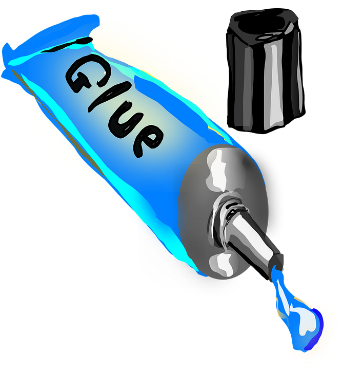 Activité 3 – Un autre codeChaque matin, Albert va à l’école. Malheureusement en sortant du lit, il est encore un peu endormi et ne sait plus très bien ce qu’il doit faire pour se préparer… Peux-tu aider Albert à se préparer ?Observe les « blocs » d’action et découpe les étiquettes.Activité 3 – Un autre codeChaque matin, Albert va à l’école. Malheureusement en sortant du lit, il est encore un peu endormi et ne sait plus très bien ce qu’il doit faire pour se préparer… Peux-tu aider Albert à se préparer ?Colle, dans le bon ordre, les étiquettes suivantes. Il y a plusieurs possibilités.Suis le sens des flèches !Activité 4 – Avec des nombresEn mathématique, tu as certainement déjà utilisé les priorités des opérations. Sache qu’il s’agit d’opérations similaires à celle de la pensée informatique.On veut effectuer le calcul suivant : 35-2x(5x3-1+4)Ecris l’une après l’autre, dans l’ordre, les opérations à effectuer.Activité 5 – Le travail inverseCompléte l’abre de calcul suivant :En une seule ligne, écris le calcul que tu as effectué.Réalise un schéma similaire à avec le calcul suivant : 78-51x(33 : 3-7)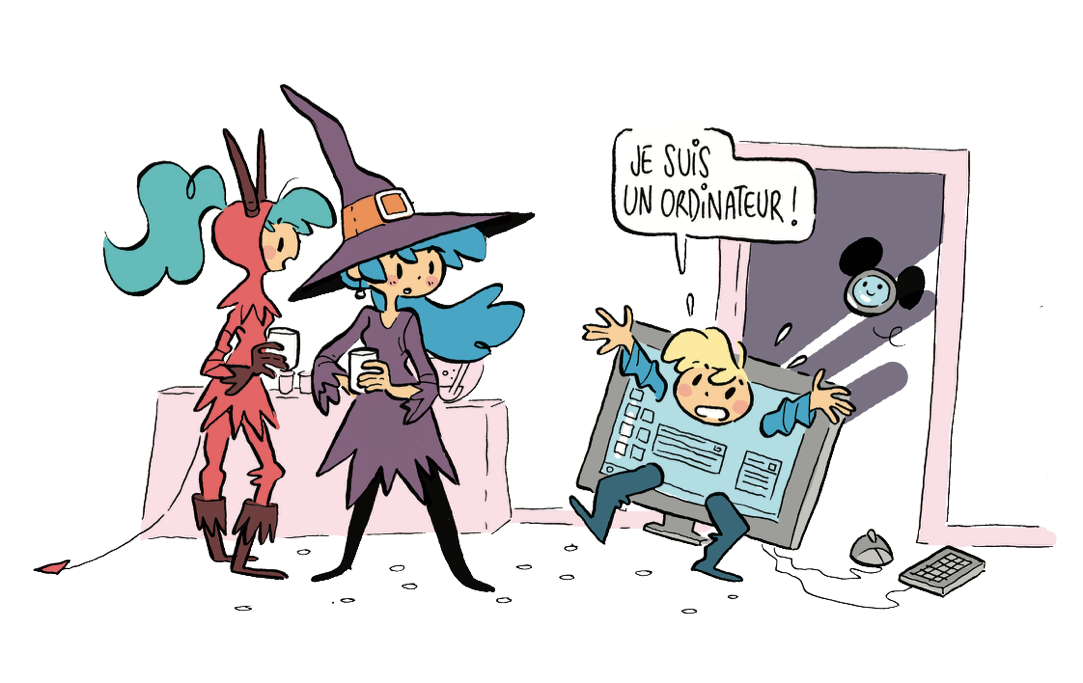 L’algorithmeDécouverte d’un algorithme simpleActivité 6 – Le tour de magieLes programmes sur un ordinateur ont besoin d’instructions pour savoir quoi faire. Parfois, nous avons besoin d’un programme pour résoudre un problème spécifique. Pour cela, il faut prévoir les étapes par lesquelles le programme devra passer : Ces étapes constituent un algorithme.,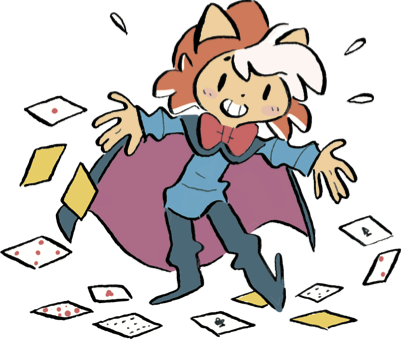 Activité 7 – Le programmateur et le robotMaintenant que tu as compris la rigueur de chaque étape, joue avec ton voisin en lui indiquant ce qu’il doit faire. Un joueur est le robot, l’autre le programmateur. Le programmateur va devoir faire dessiner au robot une forme sans que le robot ne puisse la voir. Les seules recommandations que pourra faire le programmateur seront :Activité 8 – Le labyrintheExercice 1Ecris un algorithme expliquant comment se rendre de la case 6 à la case 1.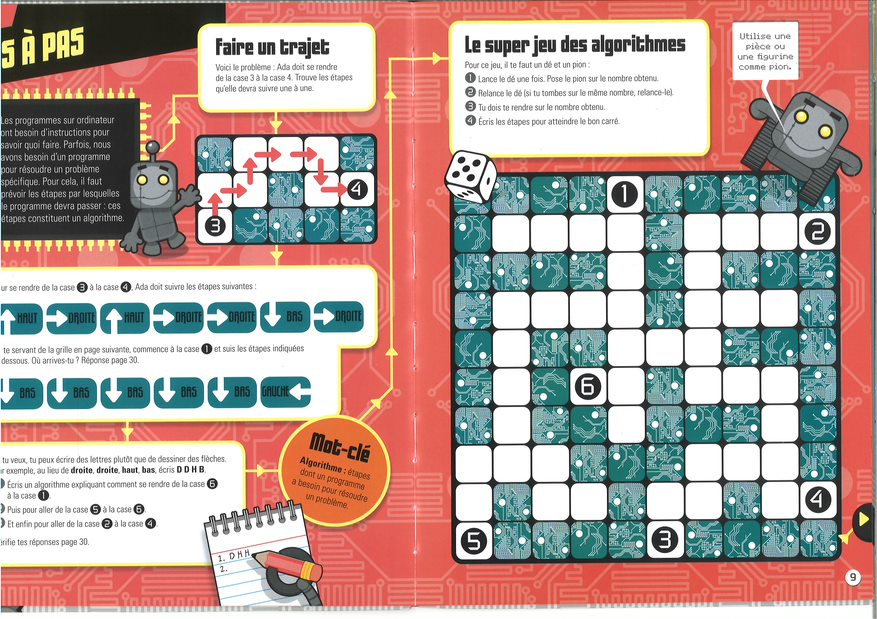 Exercice 2Ecris un algorithme expliquant comment se rendre de la case 5 à la case 6.Exercice 3Ecris un algorithme expliquant comment se rendre de la case 2 à la case 4.Exercice 4Ecris un algorithme expliquant comment se rendre de la case 4 à la case 6, en passant par la case 3.Activité 9 – La chasse au trésorL’activité se déroule de manière individuelle.Pour chacune des grilles, rédige des instructions claires au travers d’un algorithme pour que « Beetlebot, le robo »t atteigne le diamant.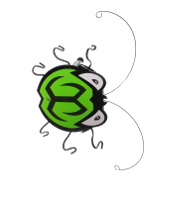 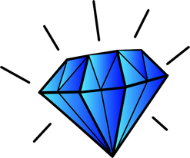 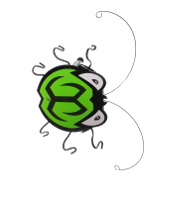 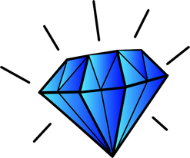 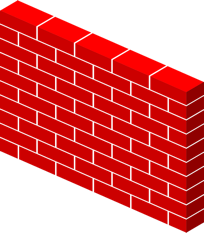 Exercice 1Grille 5x6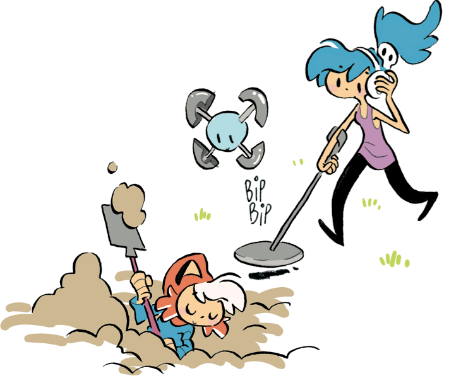 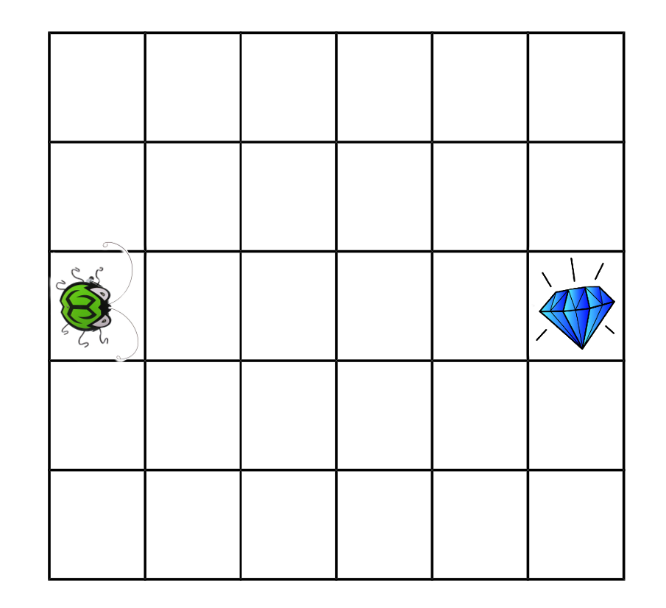 Exercice 2Grille 5x…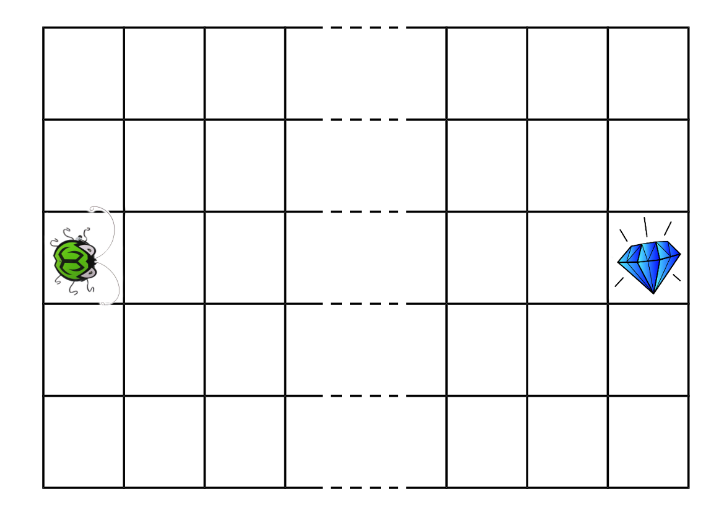 Exercice 3Grille 5x8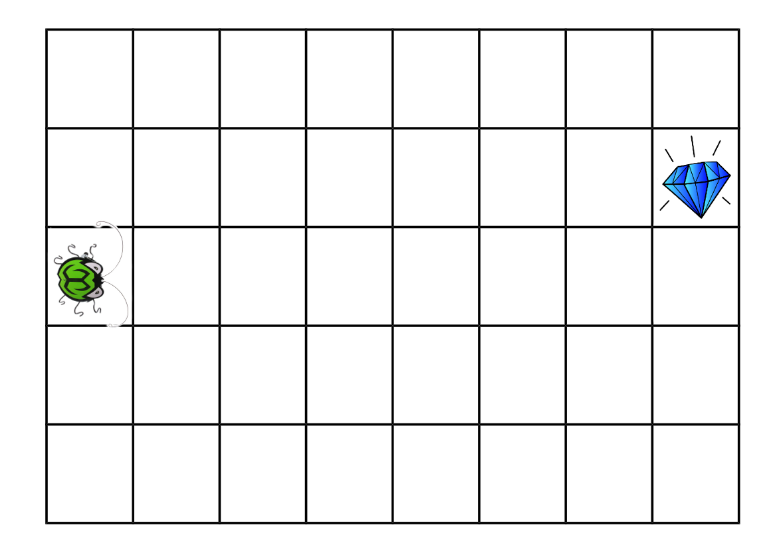 Exercice 4Grille 5x8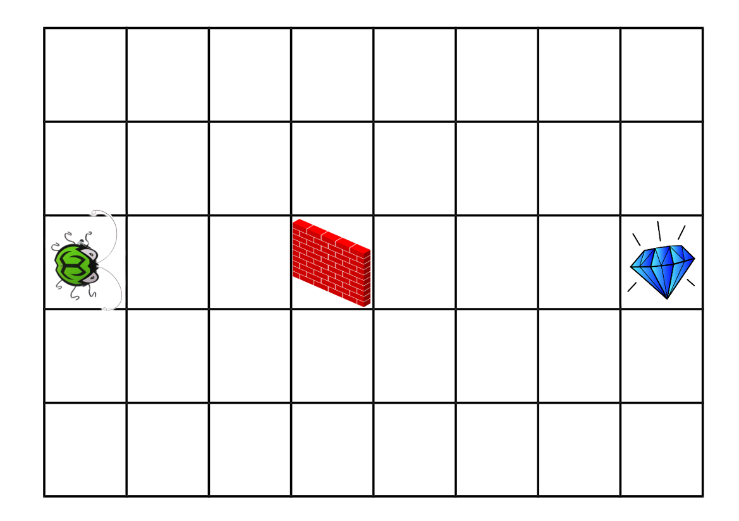 La rotationAttention, l’orientation à également son importance.La rotation d’un robot se mesure en degré. Les degrés peuvent sembler difficiles à comprendre, mais en maitrisant les principes de base, tu seras capable de faire tourner ton robot. Un angle droit fait 90 degrés. Un tour complet représente 360 degrés. En d’autres termes, plus le chiffre est grand, plus le tour est important.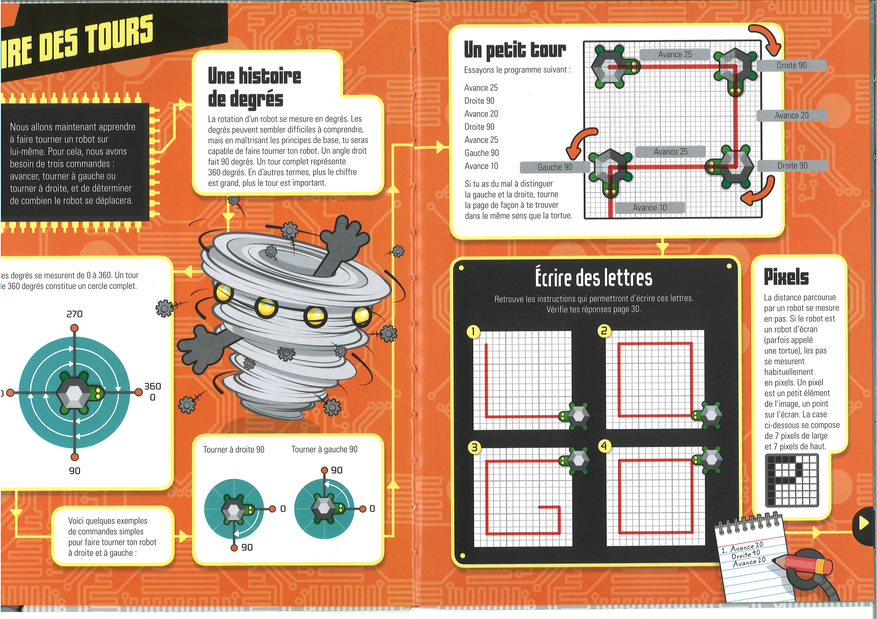 Un petit tour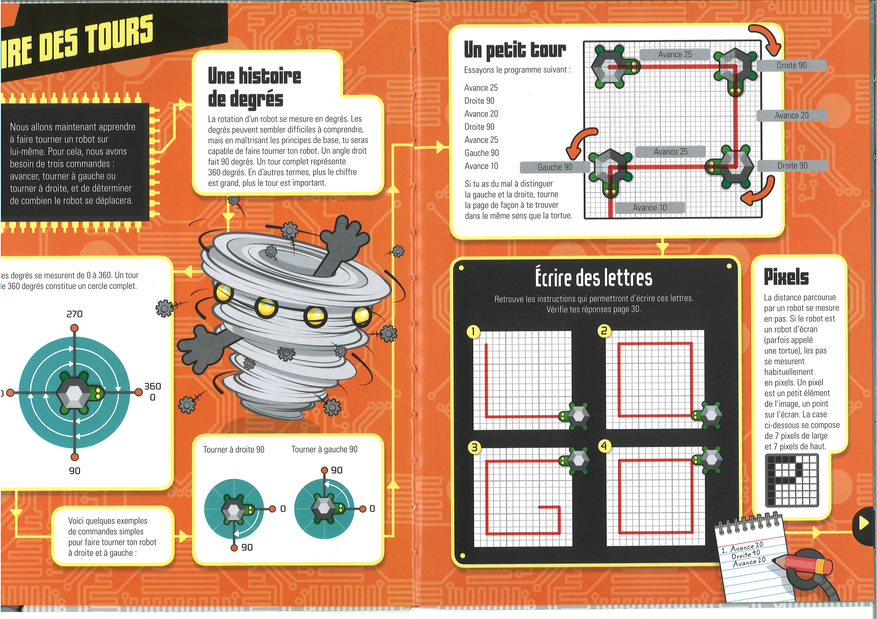 Activité 10 – La balleExercice 1Ecris un programme pour que « la balle » avance en suivant le trait.La largeur du côté d’un carré vaut 5.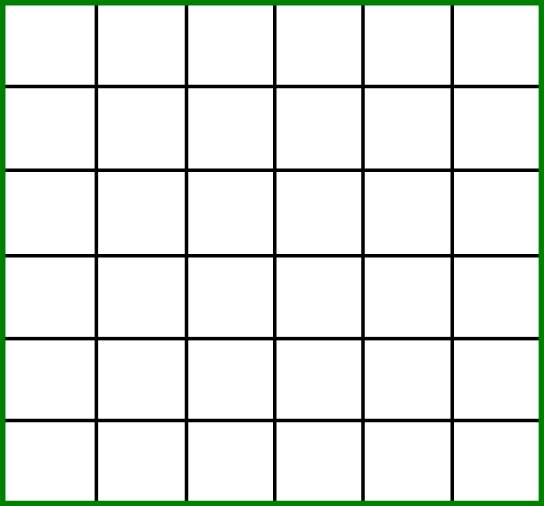 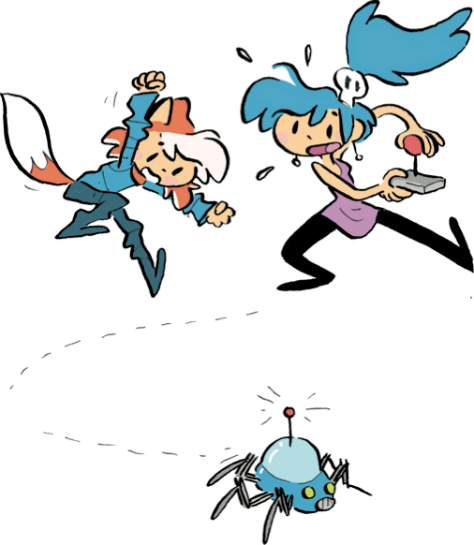 Exercice 2Suis le sens de la flèche.Exercice 3Exercice 4Les bouclesCertains programmes nécessitent d’utiliser des boucles. Pour faire simple, comme son nom l’indique, une boucle est utilisée répéter une action et ainsi limité le nombre de ligne du programme. Tu vas voir, c’est très simple à comprendre !Activité 11 – Comme un poisson dans l’eauExercice 1Le poisson qui est sur le quadrillage va appliquer les consignes du programme. Sur cette feuille, dessine le poisson dans sa position finale.Le poisson avance dans le sens de la nage (voir flèche).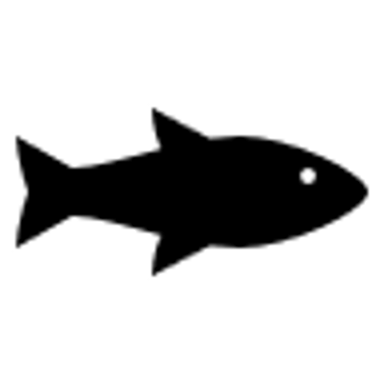 Le cas du poisson qui tourne d’un quart de tour à droite.		Devient  Le cas du poisson qui tourne d’un quart de tour à gauche.		Devient 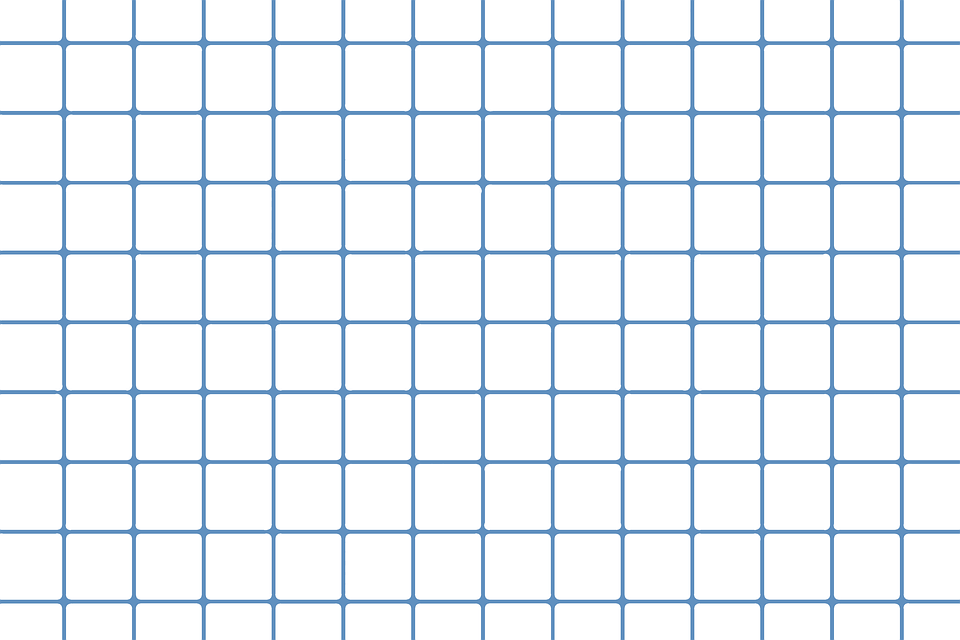 Exercice 2Le poisson qui est sur le quadrillage va appliquer les consignes du programme. Dessine le poisson dans sa position finale.Le déplacement avec conditionActivité 12 – L’as de trèfleExercice 1Le poisson qui est sur le quadrillage va appliquer les consignes de l’algorithme. Dessine le vélo dans sa position finale.Remarque n°1 : Si « Carreau ou Trèfle » signifie « SI le poisson est positionné sur un carreau ou bien un cœur ».Remarque n°2 : Si le poisson est positionné sur un carreau ou un cœur alors il faut exécuter les instructions qui sont entre « ALORS » et « SINON » et ne pas exécuter les instructions qui sont entre « SINON » et la flèche horizontale.Remarque n°3 : Si le vélo n’est pas positionné sur un carreau ou un cœur alors il ne faut pas exécuter les instructions qui sont entre « ALORS » et « SINON » et il faut exécuter les instructions qui sont entre « SNON » et la flèche horizontale. 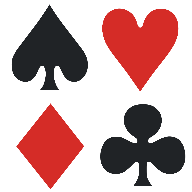 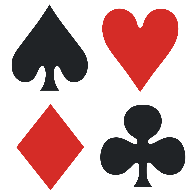 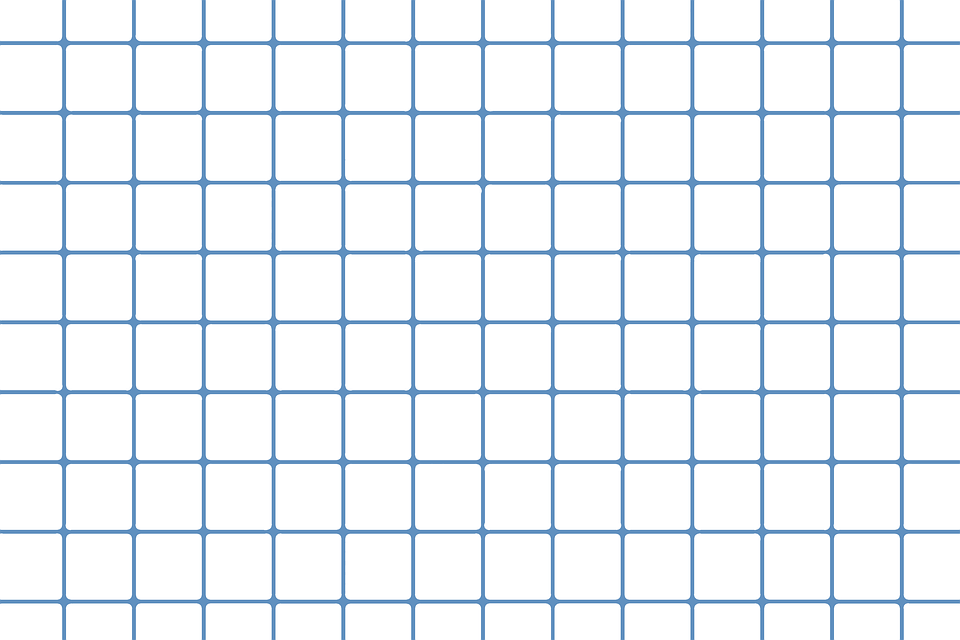 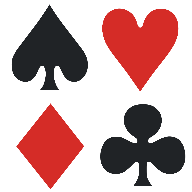 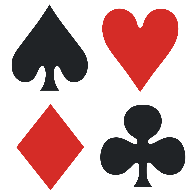 Exercice 2Le poisson qui est sur le quadrillage va appliquer les consignes de l’algorithme. Dessine le vélo dans sa position finale.Le code informatiqueTu veux en savoir un peu plus sur le codage ? Pas de soucis, regarde cette petite vidéo.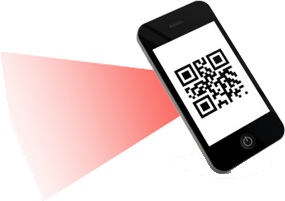 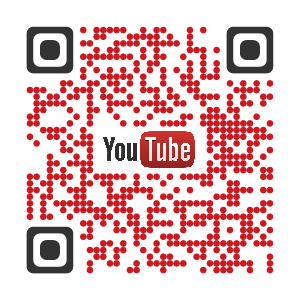  Les majuscules et minuscules sont très importantesEn bref, coder c’est tout simplement le fait de donner des instructions précises à l’ordinateur.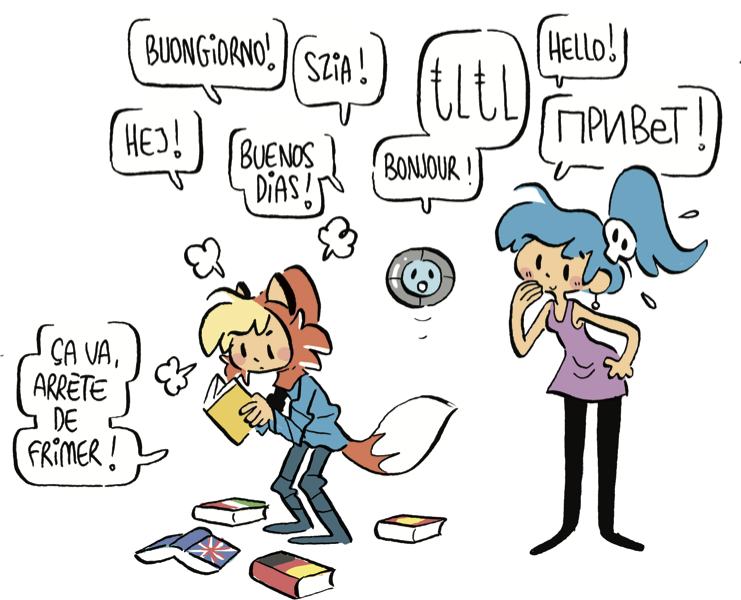 La programmation par blocIl est temps de passer aux choses concrètes et commencer la programmation par bloc. Nous allons utiliser Studio Code, un outil en ligne te permettant de progresser, à ton rythme, avec la programmation et le codage par bloc.InscriptionRends-toi sur le site de Studio Code.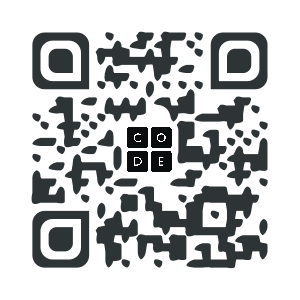 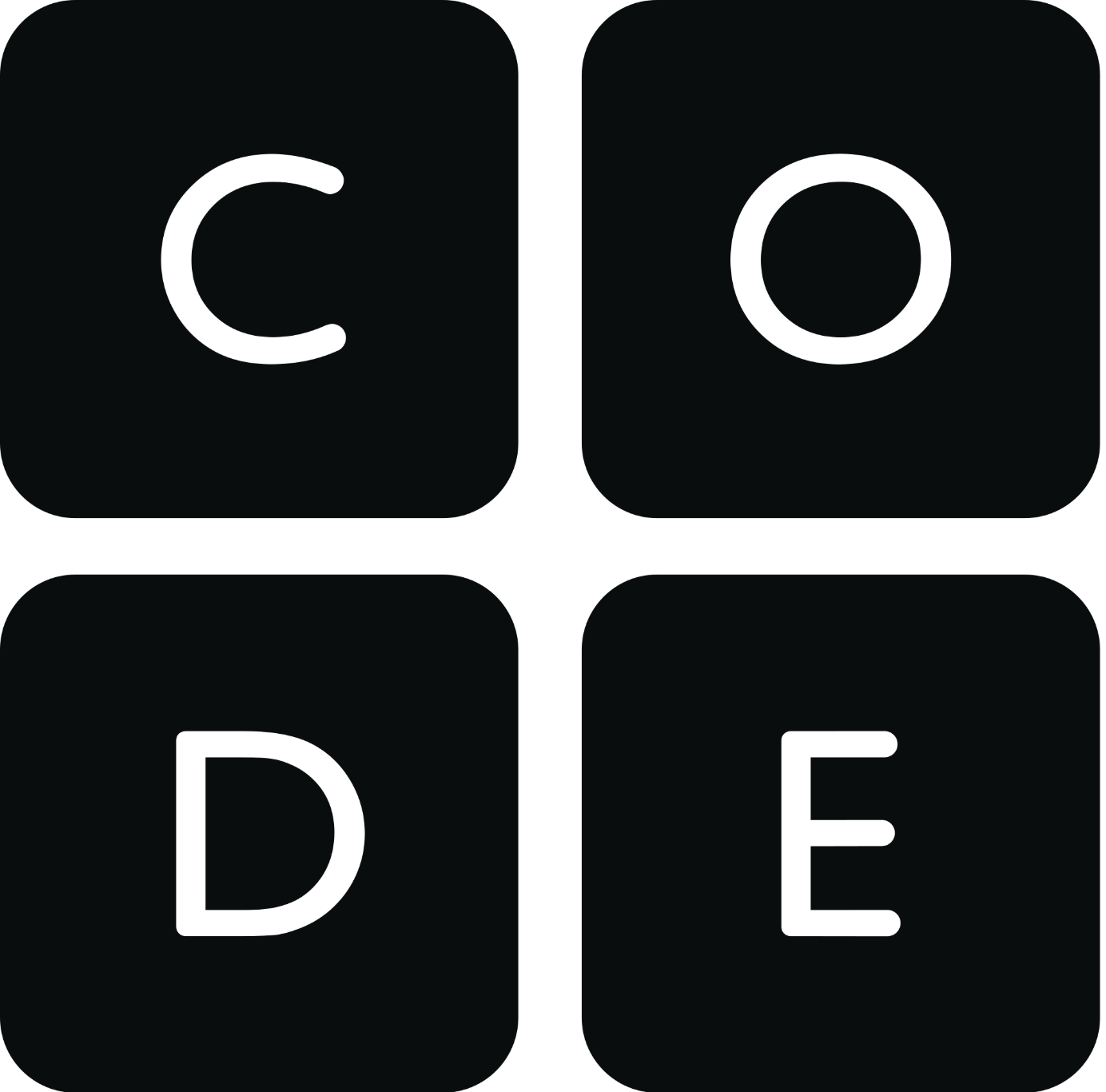 Suis les étapes suivantes :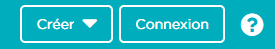 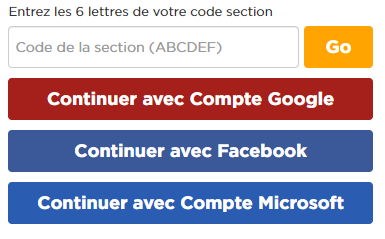 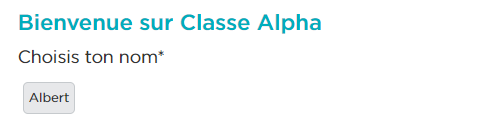 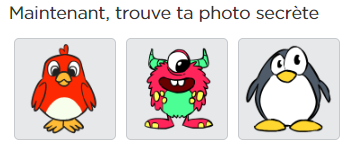 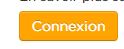 Voici un petit résumé des étapes pour te connecter à ton compte :Ton professeur va te donner un petit carton reprennant les informations essentielles de ton compte Studio Code. Colle-le dans ton journal de classe.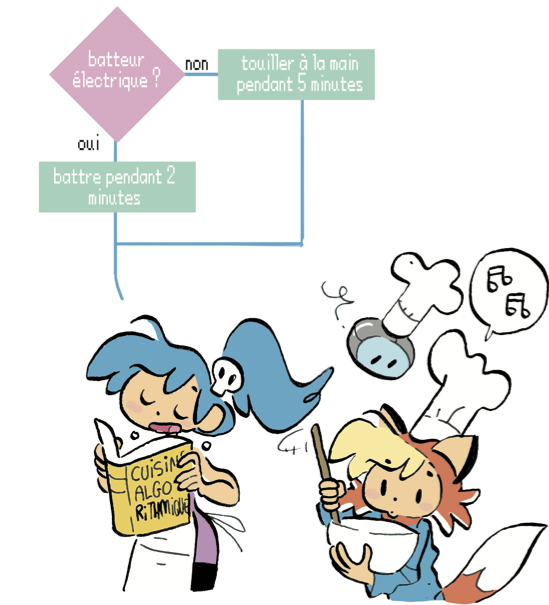 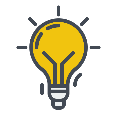 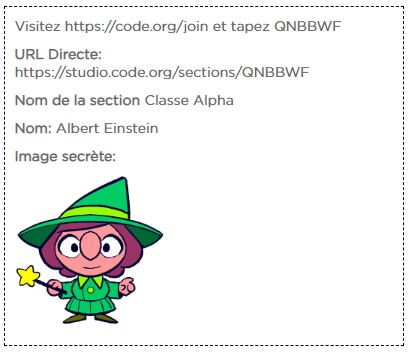 Rends-toi sur le site de Studio Code.Clique sur « connexion ».Recopie le code de la section indiqué sur ton carton de connexion.Sélectionne ton prénom.Clique sur ton image personnelle reprise sur ton carton de connexion.Te voilà sur ta session personnelle reprenant toutes tes progressions.Les leçonsTu auras l’occasion de réaliser une série d’exercices par leçon et ainsi avancer à ton rythme.Sur ta session, tu apercevras la leçon du jour et tous ses niveaux. En cliquant sur « continuer », tu reprendras au dernier niveau.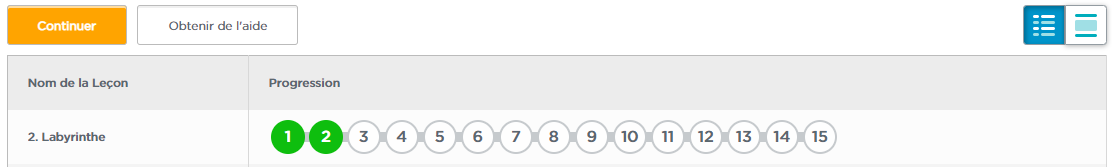 Pour chaque niveau, lis attentivement les consignes. Attention, il s’agit d’un site en anglais et tous les niveaux ne sont pas traduit. Il est possible de rencontrer des consignes non traduites.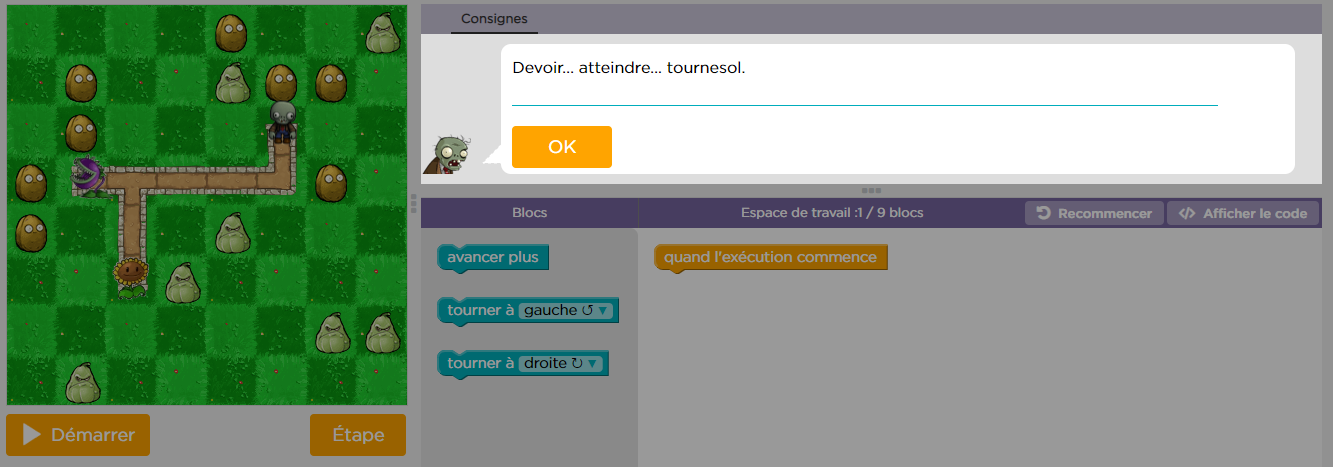 Tous les niveaux d’exercices s’organisent de la même façon.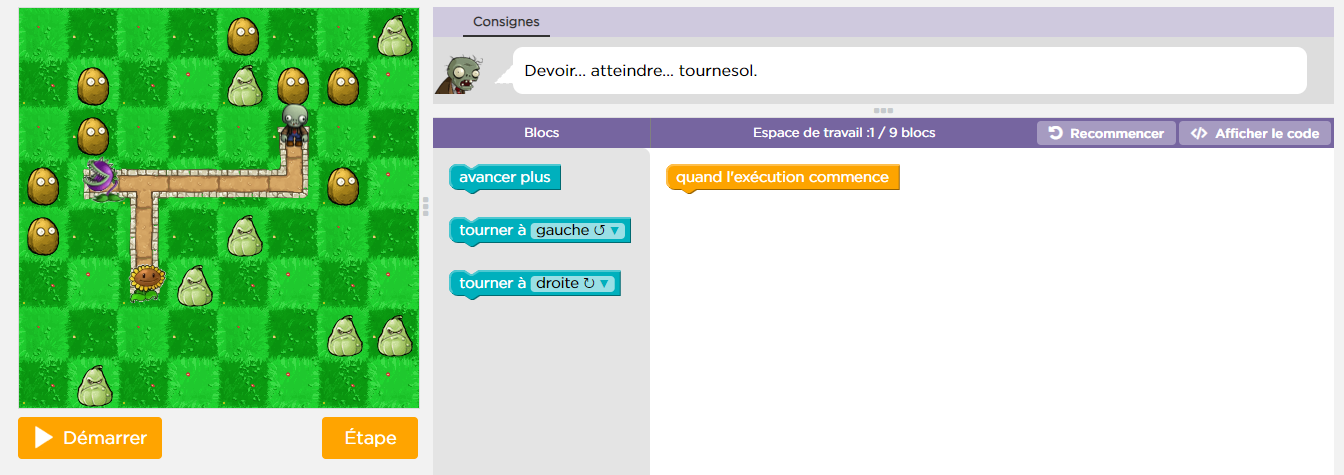 Pour t’aider à comprendre les symboles utilisés sur le site de Studio Code, voici un petit tableau récapitulatif.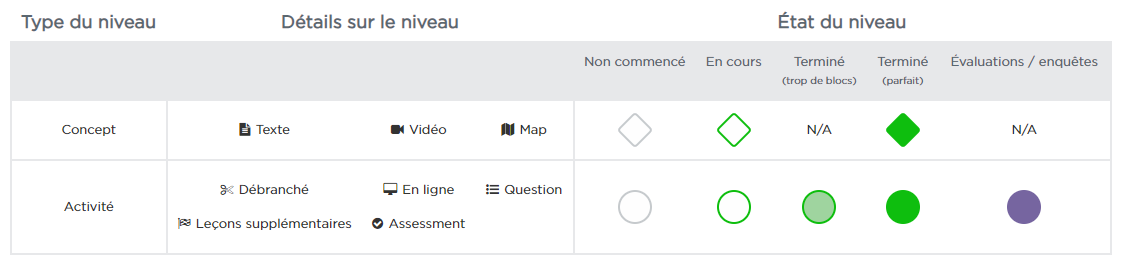 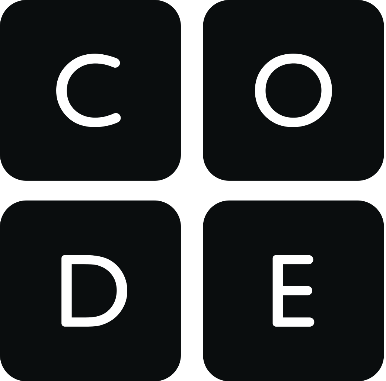 Pour te familiariser avec la programmation par bloc, réalise sur ton ordinateur les exercices suivants. Cette feuille est à rendre à ton professeur et servira d’évaluation.	Colorie complètement le rond des niveaux réussis avec succès. (1 point)	Coche d’une croix les niveaux qui sont réussis partiellement (avec trop de blocs de code). (0,5 points)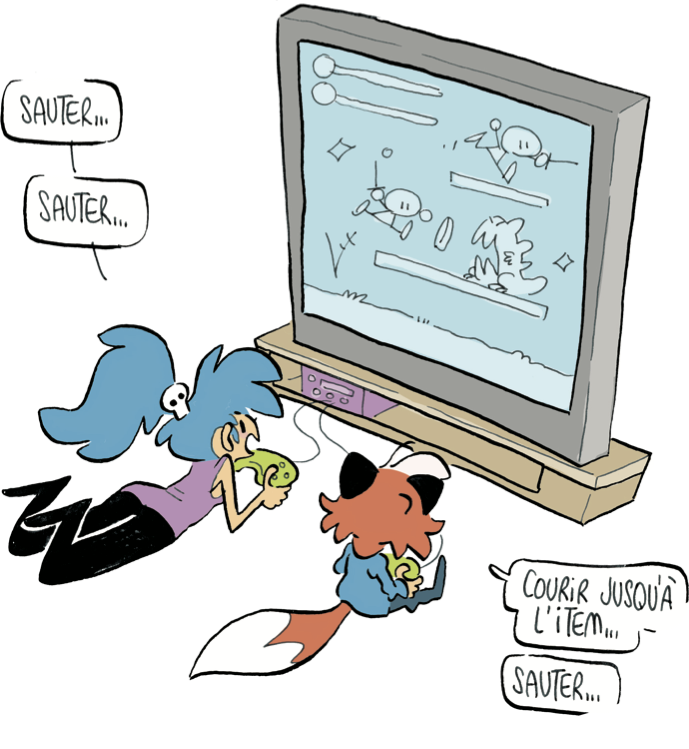 Illustration : Simone Soppele (La corbeille de la corneille) Source : Initiation à la pensée informatique : D. Nyssen – D. Boels – H. de Groote – D. Lemoine – O. Goletti